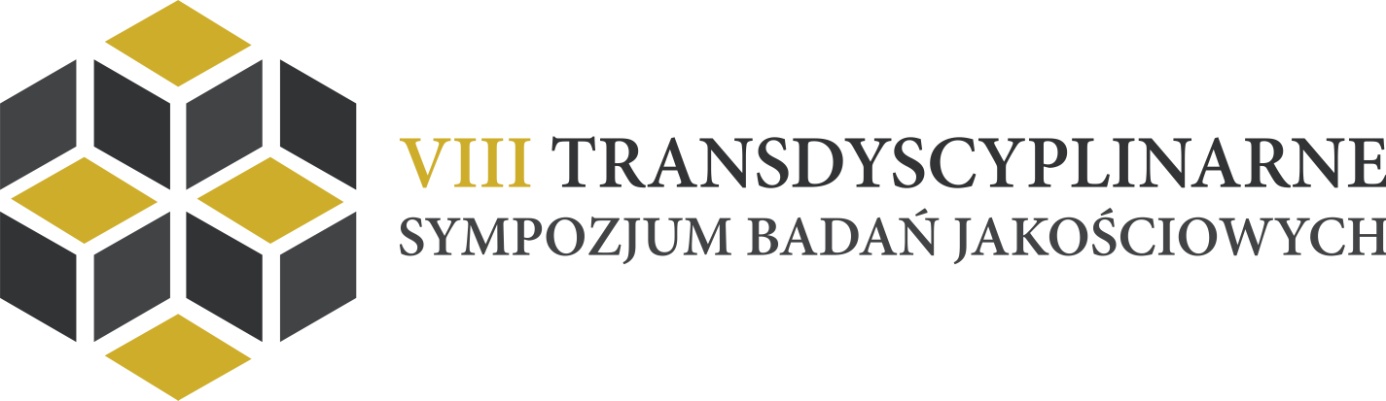 27 czerwca 2019, konwersatorium, Prof. Dariusz Jemielniak, Akademia Leona Koźmińskiego"Socjologia internetu - podejścia, ujęcia, praktyka”Na podstawie kilkunastu lat doświadczeń w socjologii cyfrowej, zarówno jakościowej, jak i ilościowej, prof. Jemielniak opowie o swoich doświadczeniach i podzieli się refleksjami w ramach konwersacyjnego spotkania badawczegoCzas trwania: 2,5 godz